Teaching Resources: “Recent Searches” in SobekCMThe personalized user pages in SobekCM (e.g., mySOBEK, myDLOC, myUFDC) include collections, public and private bookshelves, and saved searches. In addition to the saved searches for users, SobekCM also provides a page on “Recent Searches.” The Recent Searches page is an anonymized listing of the most recent searches at the system level. This real-world listing is accessible by all users without logging in, unlike user saved searches. Because of the easy access to a variety of examples, this is frequently used by teachers when presenting and teaching about digital collections to show real world search examples in workshops, tutorials, and other classes. Example of “Recent Searches” in SobekCM: http://ufdc.ufl.edu/stats/searches   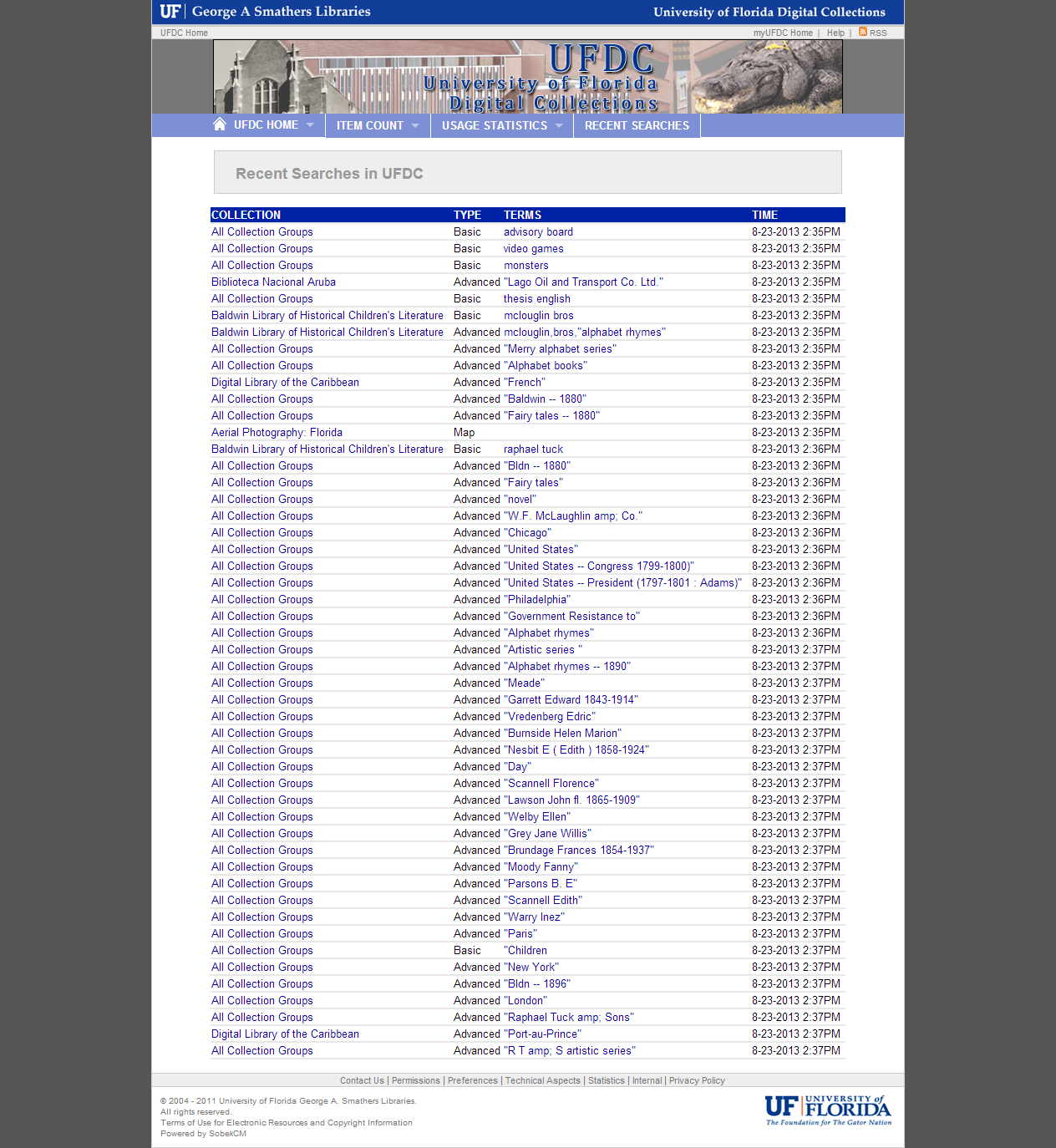 